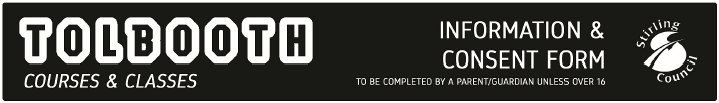 Attendee name:     Age: Gender: Female/Male/Other + any info on how we can support during sessions: Parent/Guardian name: Address & postcode: Emergency contact number(s): Does your child have any medical conditions / illnesses / allergies that we should be aware of?: Yes/NoIs your child taking any medication? Yes/NoI consent to my child receiving emergency medical / surgical / dental treatment as considered necessary by the medical authorities present: Yes/NoDoes your child have any disabilities or additional support needs that we should be aware of?:Yes/NoName of Workshop(s) / Class(es) being attended + age group where applicable:Put an ‘X’ in one of the following boxes:I will collect my child at the end of the workshop / class: Yes/No(child will remain in the building, supervised by staff until collected)My child will make their own way home at the end of the workshop / class: Yes/NoA new information and consent form will be issued annually. If any of the information recorded on this form changes in the meantime please contact the Tolbooth Box Office on 01786 274 000.Parent / Guardian initial:                                               Date: Consent – over 12s can complete this section themselves, under 12s to be completed by parent/guardianI consent to being featured in photographs/video/audio used for workshop / class evaluation and the following promotional purposes:Social Media: Yes/NoNews/Press (print and online): Yes/NoTolbooth and Stirling Council websites: Yes/NoPromotional materials (posters/flyers/display screens advertising workshops/classes): Yes/NoMusic & Arts opportunities mailing listI would like to receive emails from the Tolbooth specifically about local and national opportunities for young people to develop their creativity: Yes/NoEmail address: You have the right to withdraw consent. If you wish to do so or to request a change to the data held please contact the Tolbooth Box Office on 01786 274 000.Data ProtectionStirling Council will process your information in accordance with the Data Protection Act 2018 and the General Data Protection Regulation (GDPR). Further information about your data protection rights can be found via http://stirling.gov.uk/council-democracy/access-to-informationYoung person (aged 12+) or Parent / Guardian initial:                                Date: 